                                             Speiseplan    					 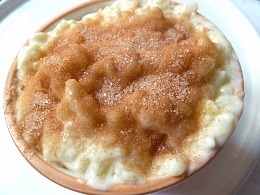 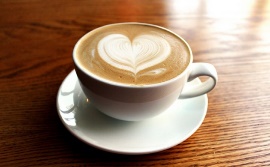 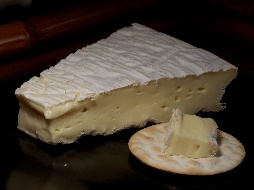  Das Küchenteam wünscht Ihnen einen guten Appetit            Ihre Ansprechpartnerin: Frau Zilic Pavlovic -  633                                                                                                                                                        *Vegetarische Schonkost                                                                                                                                                                                                                                                                                         Datum               Menü I         Menü II       AbendbeilageMontag19.06.2017KaltschalePaniertes Kotelett mit Spargel und PetersilienkartoffelnFeine Vanillecreme mit BeerenKaltschaleFrischer Salatteller *Feine Vanillecreme mit BeerenPanierter GoudaDienstag20.06.2017Tomatensuppe mit ReisLeber auf Gemüsebett mit Kartoffelpüree und EisbergsalatSmoothie mit Holunderblüte Tomatensuppe mit ReisKohlrabi-Lauch-Auflauf*Smoothie mit HolunderblüteKleine Brot-HörnchenMittwoch21.06.2017GemüsesuppeItalienische Pasta-Penne mit TomatensalatFrische ErdbeerenGemüsesuppeSpätzle-Spargel-Pfanne mit Champignons*Frische ErdbeerenObstsalatDonnerstag22.06.2017LauchcremesuppeKartoffelpüree mit Bratwurst und SchwarzwurzelnMeloneLauchcremesuppeSüßkartoffel-Gemüse-Eintopf*MeloneGrießbreiFreitag23.06.2017HochzeitssuppeBrathering mit Bratkartoffeln und buntem SalatSchichtdessertHochzeitssuppeSpinat mit Rührei und Kartoffelpüree*Schichtdessert  Nudelsalat mit ThunfischSamstag24.06.2017Linsensuppe mit Bockwürstchen EisBuchstabensuppeGratinierter Fenchel mit Parmesansauce und Reis*EisMini-FrikadellenSonntag25.06.2017Frische SpargelcremesuppeHackbraten mit Salzkartoffeln und KaisergemüseSchwarzwälder im GlasFrische SpargelcremesuppeTiroler Spinatknödel mit Champignon-Sauce*Schwarzwälder im GlasErdbeer-Joghurt-Quark